NamibiaNamibiaNamibiaNamibiaAugust 2029August 2029August 2029August 2029MondayTuesdayWednesdayThursdayFridaySaturdaySunday1234567891011121314151617181920212223242526Heroes’ Day2728293031Public HolidayNOTES: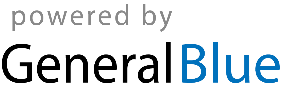 